Special Project request form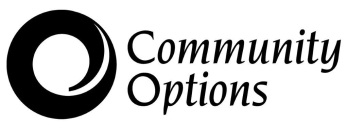 A Specialist Project is an additional event that is carried out to benefit our customers and the community.  Specialists Projects must: utilize customers to organize and carry out the project, benefit the community, be minimal in cost. Description of the Special Project:  How Will Customers Assist? How Will the Project Benefit our Customers and the Community? Follow-up / Results of the Special Project:  Region:Director of Services:Date & Location: Expected Expenses:  How Will Expenses Be Paid: How Will Expenses Be Paid: Submitted By:Date: 